Информационное письмоКонсалтинговая компания «Мирадо» приглашает Вас опубликовать свои исследования в сборнике научных статей, который будет выпущен по результатам Международной научно-практической конференции «Государственное управление в современных условиях: теория и практика» (г. Реутов, 5 марта 2015 г.).Сборник будет иметь следующие индексы: ISBN, УДК, ББК. Кроме того, материалы конференции будут размещены в системе Российского индекса научного цитирования (РИНЦ) до 20 апреля 2015 г.Форма участия: заочная.Рабочие языки конференции: русский, английский.Для участия необходимо подать заявку на портале «Ломоносов». 
Статья должна отвечать следующим требованиям:актуальность;новизна;научная и практическая значимость;отсутствие плагиата.Структура статьи:ФИО автора/авторов;место работы/учёбы автора/авторов;название статьи;аннотация (до 500 знаков, на русском и английском языка);ключевые слова (3-5 слов на русском и английском языках);текст статьи;библиография (на языке оригинала).Для подготовки статьи должен использоваться текстовый редактор Microsoft Word и шрифт Times New Roman. ФИО автора/авторов должны быть набраны строчными буквами (т.е. НЕ используя включенный режим CapsLock). В том случае, когда у статьи более одного автора, то Ф.И.О. авторов записываются подряд через запятую.Шрифт – полужирный курсив, размер шрифта – 14 пт. Форматирование выравниванием по центру.Название статьи не должно превышать двух строк. Название не должно даваться только заглавными буквами: первая буква должна быть заглавной, остальные – строчные, за исключением начальных букв имен собственных и инициалов.Название должно быть набрано полужирным шрифтом (размер шрифта – 14 пт), выравнивание по центру.Для текста статьи применяется размер шрифта – 14 пт, междустрочный интервал – полуторный, красная строка – . Форматирование выравниванием по ширине.Параметры страницы:размер бумаги – А4;ориентация – книжная;поля: верхнее – 2 см;нижнее – 2 см;левое – 2 см;правое – 2 см.Список литературы должен быть оформлен в соотвествии ГОСТ Р 7.0.5 – 2008 «Библиографическая ссылка».Объём статьи 4-6 страниц. Последний срок подачи статьи 4 марта 2015 г. (включительно).Организационный взнос, включающий в себя публикацию статьи в сборнике научных статей на электронном носителе (CD-диск) и авторский экземпляр сборника (CD-диск), составляет 650 руб. Стоимость каждой дополнительной страницы, превышающей максимально допустимый объём в 6 страниц, 100 руб.Участник может опубликовать несколько статей, при этом ему нужно внести организационный взнос за каждую статью.Автор может заказать любое количество экземпляров сборника. Стоимость каждого составляет 150 руб.Каждый участник может дополнительно заказать сертификат. Стоимость сертификата 250 руб.Каждый автор получает заказнное им количество сборников по указанному в заявке адресу. Рассылка сборников научных статей будет произведена отделом рассылки ФГУП «Почта России» заказными бандеролями.Передача тиража сборников в отдел рассылки Почты России с 10 апреля 2015 г.Обращаем Ваше внимание, что стоимость отправки почтовой бандероли в организационный взнос не включена.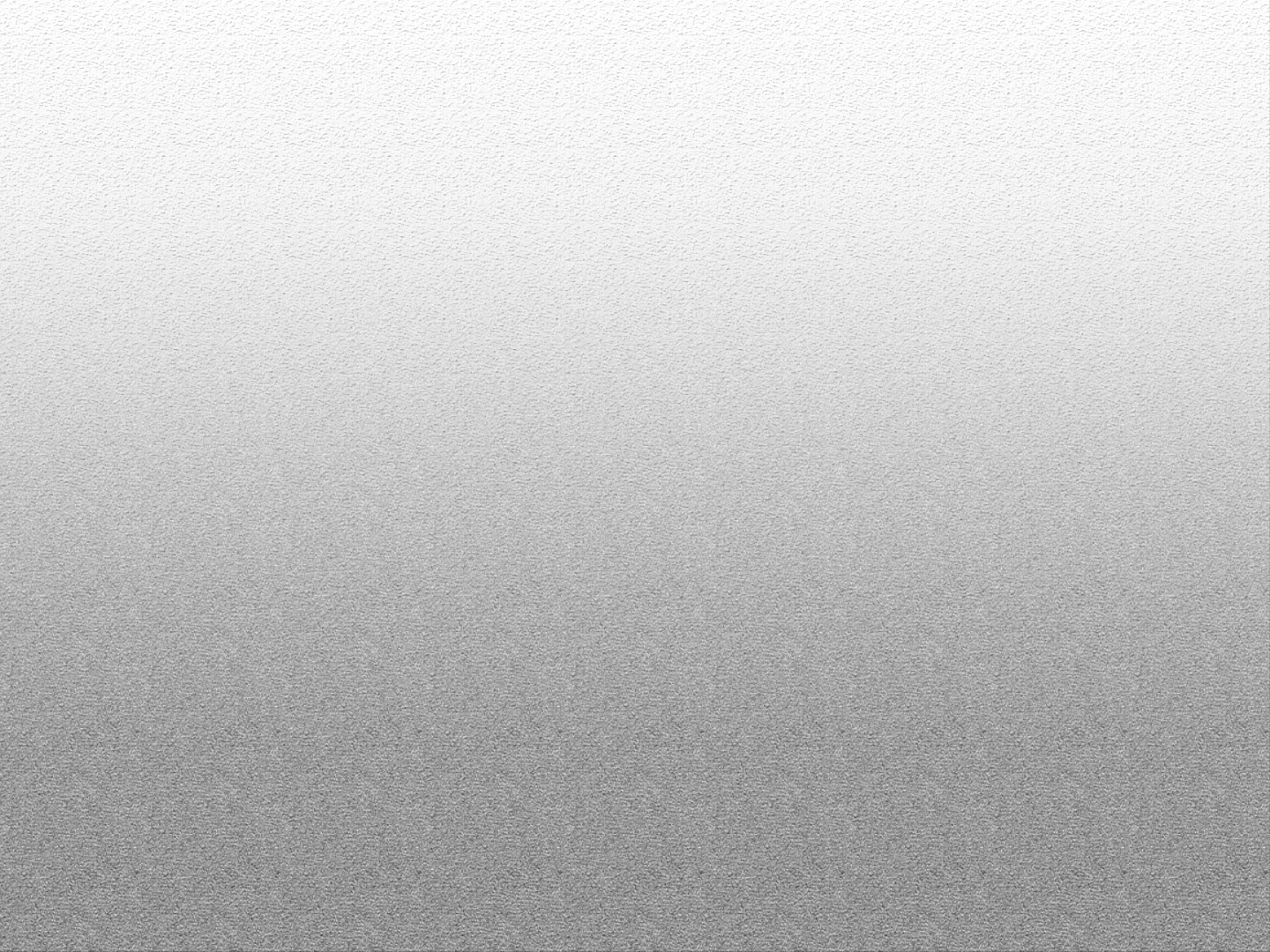 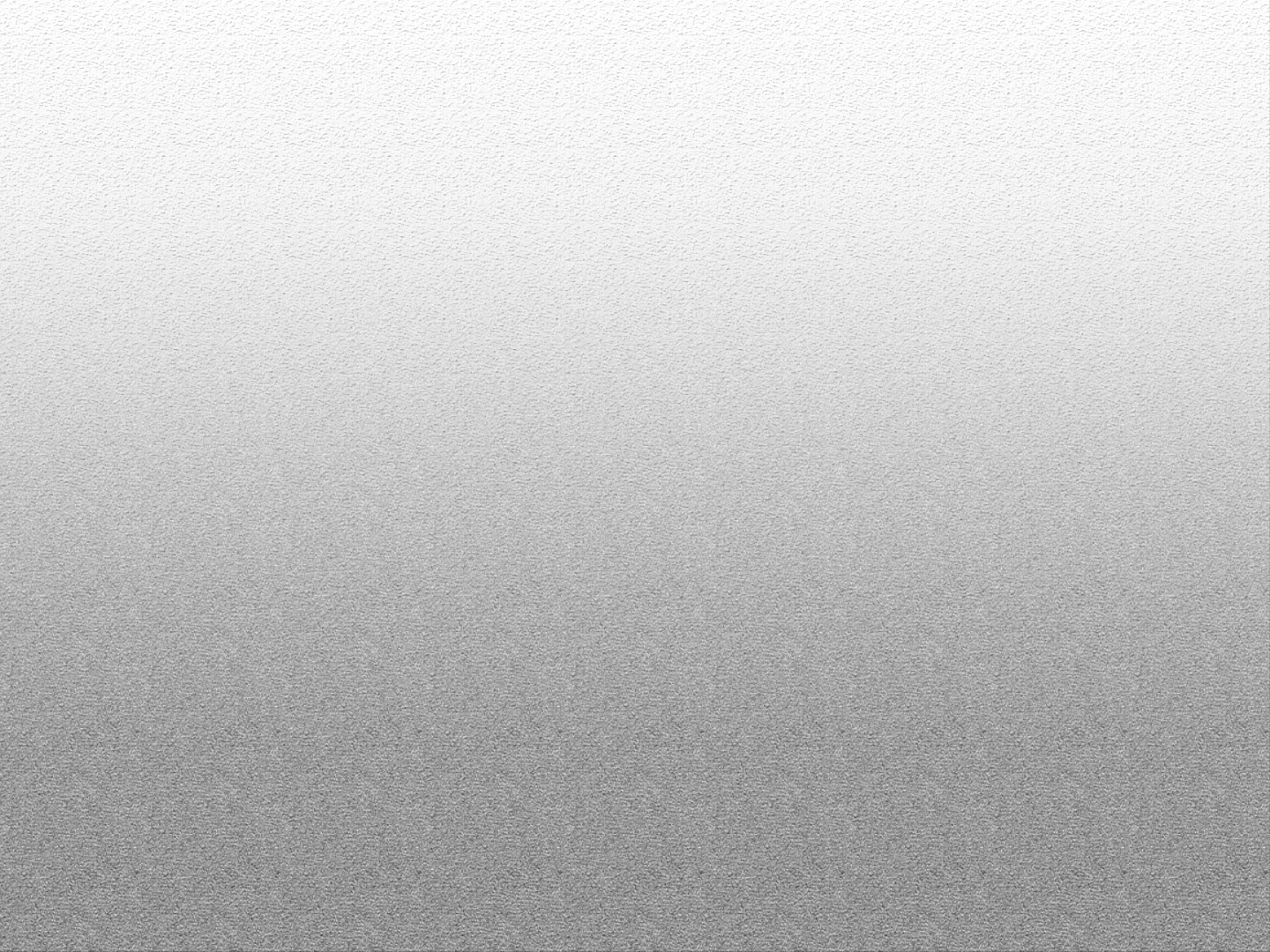 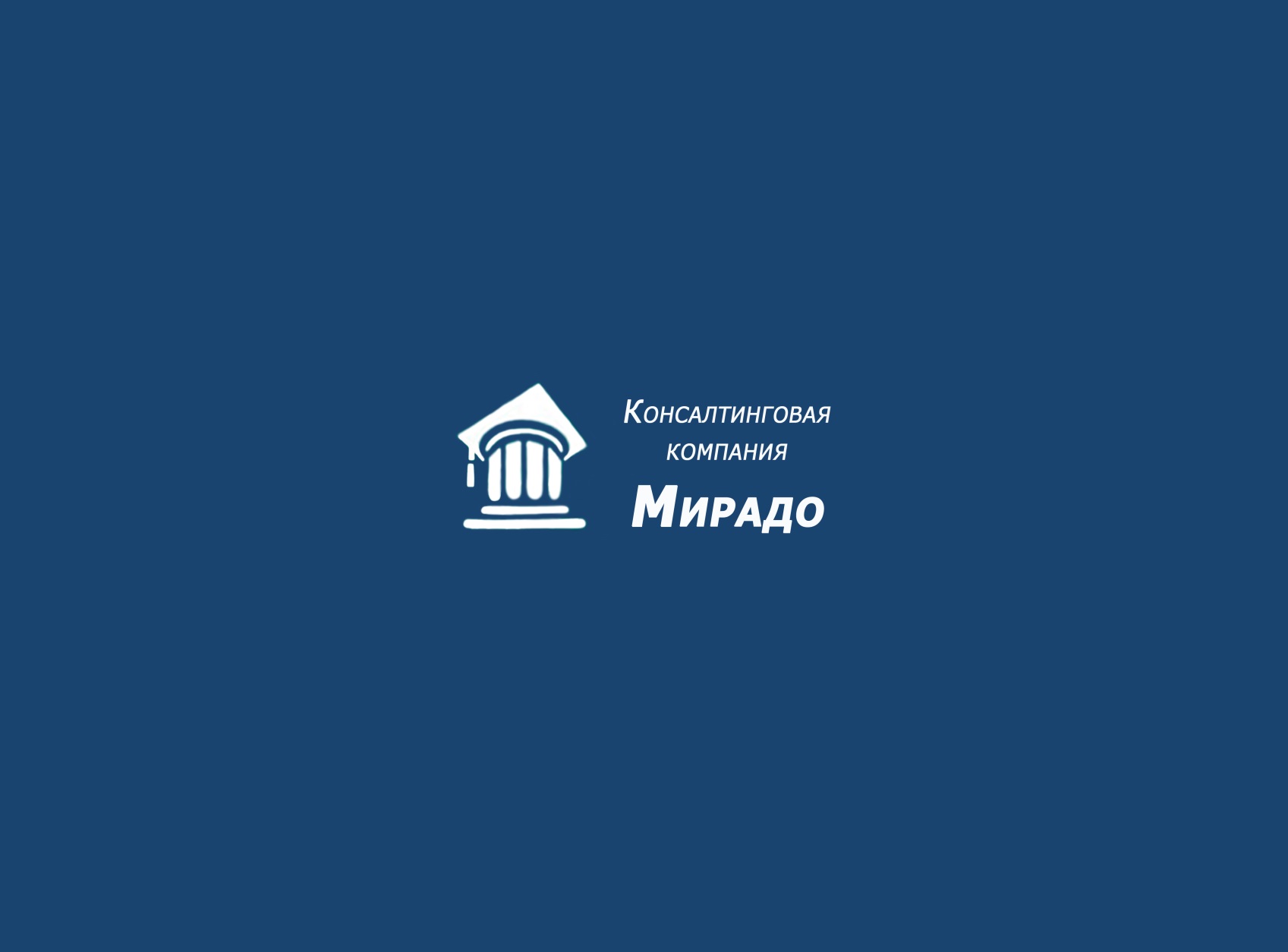 